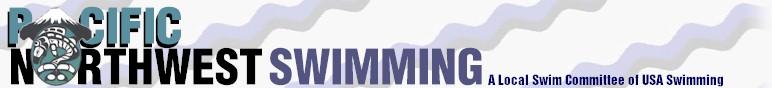 2020 PNS All Star TeamChaperone ApplicationCompetition: 2020 Pacific Coast All Star Meet, Hillsboro, OR on January 4-5th, 2020Please complete application and email to agegroup@pns.orgApplication due by Friday, December 20th, 2019.Chaperone InformationName:Address: City: 	State: 	Zip code: You must be a registered Non-Member with USA Swimming.	What is your USA ID#: Club Affiliation: Home Phone: Cell Phone: Email: Polo & Hoodie info:	Small 	Medium                                                                                                                       	Large 	X-Large 	2X-Large Have you been a chaperone on a previous PNS All Star Trip? (NACC, All Stars or Zones)Please list previous trips you’ve been on: If you have questions about being a chaperone please contact the Age Group Vice Chair.